                       			 	                                                    Qapalı Səhmdar Cəmiyyətinin 					       			“ 01 ”  Dekabr 2016-cı il tarixli		“216” nömrəli əmri ilə təsdiq edilmişdir.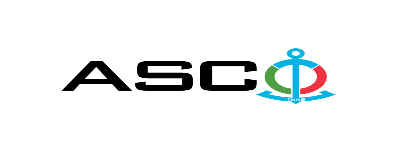 “Azərbaycan Xəzər Dəniz Gəmiçiliyi” Qapalı Səhmdar CəmiyyətiPolad burazların satın alınması məqsədilə açıq müsabiqə elan edir:Müsabiqə №AM141/2023(İddiaçı iştirakçının blankında)AÇIQ MÜSABİQƏDƏ İŞTİRAK ETMƏK ÜÇÜN MÜRACİƏT MƏKTUBU___________ şəhəri                                                                         “__”_______20_-ci il___________№           							                                                                                          ASCO-nun Satınalmalar Komitəsinin Sədricənab C.Mahmudluya,Hazırkı məktubla [iddiaçı podratçının tam adı göstərilir] (nin,nun,nın) ASCO tərəfindən “__________”ın satın alınması ilə əlaqədar elan edilmiş [iddiaçı tərəfindən müsabiqənin nömrəsi daxil edilməlidir]nömrəli açıq  müsabiqədə iştirak niyyətini təsdiq edirik.Eyni zamanda [iddiaçı podratçının tam adı göstərilir] ilə münasibətdə hər hansı ləğv etmə və ya müflislik prosedurunun aparılmadığını, fəaliyyətinin dayandırılmadığını və sözügedən satınalma müsabiqəsində iştirakını qeyri-mümkün edəcək hər hansı bir halın mövcud olmadığını təsdiq edirik. Əlavə olaraq, təminat veririk ki, [iddiaçı podratçının tam adı göstərilir] ASCO-ya aidiyyəti olan şəxs deyildir.Tərəfimizdən təqdim edilən sənədlər və digər məsələlərlə bağlı yaranmış suallarınızı operativ cavablandırmaq üçün əlaqə:Əlaqələndirici şəxs: Əlaqələndirici şəxsin vəzifəsi: Telefon nömrəsi: E-mail: Qoşma: İştirak haqqının ödənilməsi haqqında bank sənədinin əsli – __ vərəq.________________________________                                   _______________________                   (səlahiyyətli şəxsin A.A.S)                                                                                                        (səlahiyyətli şəxsin imzası)_________________________________                                                                  (səlahiyyətli şəxsin vəzifəsi)                                                M.Y.                                                    Malların SİYAHISI:Ödəmə şərti yalnız Fakt Üzrə qəbul edilir və  digər şərtlər üzrə təklif verən şirkətlərin təklifləri kənarlaşdırılacaqdır.Mallara Mənşə, Uyğunluq,Test və  Beynəlxalq Dəniz Təsnifat Cəmiyyətinin  sertifikatı tələb olunurMüsabiqədə qalib elan olunan iddiaçı şirkət ilə satınalma müqaviləsi bağlanmamışdan öncə ASCO-nun Satınalmalar qaydalarına uyğun olaraq iddiaçının yoxlanılması həyata keçirilir.    Həmin şirkət bu linkə http://asco.az/sirket/satinalmalar/podratcilarin-elektron-muraciet-formasi/ keçid alıb xüsusi formanı doldurmalı və ya aşağıdakı sənədləri təqdim etməlidir:Şirkətin nizamnaməsi (bütün dəyişikliklər və əlavələrlə birlikdə)Kommersiya hüquqi şəxslərin reyestrindən çıxarışı (son 1 ay ərzində verilmiş)Təsisçi hüquqi şəxs olduqda, onun təsisçisi haqqında məlumatVÖEN ŞəhadətnaməsiAudit olunmuş mühasibat uçotu balansı və ya vergi bəyannaməsi (vergi qoyma sistemindən asılı olaraq)/vergi orqanlarından vergi borcunun olmaması haqqında arayışQanuni təmsilçinin şəxsiyyət vəsiqəsiMüəssisənin müvafiq xidmətlərin göstərilməsi/işlərin görülməsi üçün lazımi lisenziyaları (əgər varsa)Qeyd olunan sənədləri təqdim etməyən və ya yoxlamanın nəticəsinə uyğun olaraq müsbət qiymətləndirilməyən şirkətlərlə müqavilə bağlanılmır və müsabiqədən kənarlaşdırılır. Müsabiqədə iştirak etmək üçün təqdim edilməli sənədlər:Müsabiqədə iştirak haqqında müraciət (nümunə əlavə olunur);İştirak haqqının ödənilməsi barədə bank sənədi;Müsabiqə təklifi; Malgöndərənin son bir ildəki (əgər daha az müddət fəaliyyət göstərirsə, bütün fəaliyyət dövründəki) maliyyə vəziyyəti barədə bank sənədi;Azərbaycan Respublikasında vergilərə və digər icbari ödənişlərə dair yerinə yetirilməsi vaxtı keçmiş öhdəliklərin, habelə son bir il ərzində (fəaliyyətini dayandırdığı müddət nəzərə alınmadan) vergi ödəyicisinin Azərbaycan Respublikasının Vergi Məcəlləsi ilə müəyyən edilmiş vəzifələrinin yerinə yetirilməməsi hallarının mövcud olmaması barədə müvafiq vergi orqanlarından arayış.İlkin mərhələdə müsabiqədə iştirak haqqında müraciət (imzalanmış və möhürlənmiş) və iştirak haqqının ödənilməsi barədə bank sənədi (müsabiqə təklifi istisna olmaqla) ən geci  04.12.2023-cü il, Bakı vaxtı ilə saat 17:00-a qədər Azərbaycan, rus və ya ingilis dillərində “Azərbaycan Xəzər Dəniz Gəmiçiliyi” Qapalı Səhmdar Cəmiyyətinin ( “ASCO” və ya “Satınalan təşkilat”) yerləşdiyi ünvana və ya Əlaqələndirici Şəxsin elektron poçtuna göndərilməlidir, digər sənədlər isə müsabiqə təklifi zərfinin içərisində təqdim edilməlidir.   Satın alınması nəzərdə tutulan mal, iş və xidmətlərin siyahısı (təsviri) əlavə olunur.İştirak haqqının məbləği və Əsas Şərtlər Toplusunun əldə edilməsi:Müsabiqədə iştirak etmək istəyən iddiaçılar aşağıda qeyd olunmuş məbləğdə iştirak haqqını ASCO-nun bank hesabına ödəyib (ödəniş tapşırığında müsabiqə keçirən təşkilatın adı, müsabiqənin predmeti dəqiq göstərilməlidir), ödənişi təsdiq edən sənədi birinci bölmədə müəyyən olunmuş vaxtdan gec olmayaraq ASCO-ya təqdim etməlidir. Bu tələbləri yerinə yetirən iddiaçılar satınalma predmeti üzrə Əsas Şərtlər Toplusunu elektron və ya çap formasında əlaqələndirici şəxsdən elanın IV bölməsində göstərilən tarixədək həftənin istənilən iş günü saat 08:00-dan 17:00-a kimi ala bilərlər.İştirak haqqının məbləği (ƏDV-siz): 100 AZN.   Iştirak haqqı manat və ya ekvivalent məbləğdə ABŞ dolları və AVRO ilə ödənilə bilər.  Hesab nömrəsi: İştirak haqqı ASCO tərəfindən müsabiqənin ləğv edilməsi halı istisna olmaqla, heç bir halda geri qaytarılmır.Müsabiqə təklifinin təminatı :Müsabiqə təklifi üçün təklifin qiymətinin azı 1 (bir) %-i həcmində bank təminatı (bank qarantiyası) tələb olunur. Bank qarantiyasının forması Əsas Şərtlər Toplusunda göstəriləcəkdir. Bank qarantiyalarının əsli müsabiqə zərfində müsabiqə təklifi ilə birlikdə təqdim edilməlidir. Əks təqdirdə Satınalan Təşkilat belə təklifi rədd etmək hüququnu özündə saxlayır. Qarantiyanı vermiş maliyyə təşkilatı Azərbaycan Respublikasında və/və ya beynəlxalq maliyyə əməliyyatlarında qəbul edilən olmalıdır. Satınalan təşkilat etibarlı hesab edilməyən bank qarantiyaları qəbul etməmək hüququnu özündə saxlayır.Satınalma müsabiqəsində iştirak etmək istəyən şəxslər digər növ təminat (akkreditiv, qiymətli kağızlar, satınalan təşkilatın müsabiqəyə dəvət sənədlərində göstərilmiş xüsusi hesabına  pul vəsaitinin köçürülməsi, depozitlər və digər maliyyə aktivləri) təqdim etmək istədikdə, təminat növünün mümkünlüyü barədə Əlaqələndirici Şəxs vasitəsilə əvvəlcədən ASCO-ya sorğu verməlidir və razılıq əldə etməlidir. Müqavilənin yerinə yetirilməsi təminatı satınalma müqaviləsinin qiymətinin 5 (beş) %-i məbləğində tələb olunur.Hazırki satınalma əməliyyatı üzrə Satınalan Təşkilat tərəfindən yalnız malların anbara təhvil verilməsindən sonra ödənişinin yerinə yetirilməsi nəzərdə tutulur, avans ödəniş nəzərdə tutulmamışdır.Müqavilənin icra müddəti: Malların mümkün olan qısa müddət ərzində tədarük edilməsi arzuolunandır, bu məsələ ilə bağlı (tədarük müddəti şərtinə görə) qiymətləndirmə balının verilməsi nəzərdə tutulmuşdur (Əsas Şərtlər Toplusunda göstəriləcəkdir).Müsabiqə təklifinin təqdim edilməsinin son tarixi və vaxtı:Müsabiqədə iştirak haqqında müraciəti və iştirak haqqının ödənilməsi barədə bank sənədini birinci bölmədə qeyd olunan vaxta qədər təqdim etmiş iştirakçılar, öz müsabiqə təkliflərini bağlı zərfdə (1 əsli və 1 surəti olmaqla) 11.12.2023-cü il, Bakı vaxtı ilə saat 17:00-a qədər ASCO-ya təqdim etməlidirlər.Göstərilən tarixdən və vaxtdan sonra təqdim olunan təklif zərfləri açılmadan geri qaytarılacaqdır.Satınalan təşkilatın ünvanı:Azərbaycan Respublikası, Bakı şəhəri, AZ1003 (indeks), Bakı şəhəri Mikayıl Useynov küçəsi 2 ASCO-nun Satınalmalar Komitəsi.Əlaqələndirici şəxs:Vüqar CəlilovASCO-nun Satınalmalar Departamentinin aparıcı mütəxəssisiTelefon nömrəsi: +99451 229 62 79Elektron ünvan: vuqar.calilov@asco.az, tender@asco.azHüquqi məsələlər üzrə:Telefon nömrəsi: +994 12 4043700 (daxili: 1262)Elektron ünvan: tender@asco.az Müsabiqə təklif zərflərinin açılışı tarixi, vaxtı və yeri:Zərflərin açılışı 12.12.2023-cü il tarixdə, Bakı vaxtı ilə saat 14:30-da  elanın V bölməsində göstərilmiş ünvanda baş tutacaqdır. Zərflərin açılışında iştirak etmək istəyən şəxslər iştirak səlahiyyətlərini təsdiq edən sənədi (iştirakçı hüquqi və ya fiziki şəxs tərəfindən verilmiş müvafiq etibarnamə) və şəxsiyyət vəsiqələrini müsabiqənin baş tutacağı tarixdən ən azı yarım saat qabaq Satınalan Təşkilata təqdim etməlidirlər.Müsabiqənin qalibi haqqında məlumat:Müsabiqə qalibi haqqında məlumat ASCO-nun rəsmi veb-səhifəsinin “Elanlar” bölməsində yerləşdiriləcəkdir.№Materialların adıÖlçü  vahidiMiqdarıGəmi və Bölmənin adıTələbnamə nömrəsi1Polad buraz (kanat) 16,5mm Г-I-C-H-1670 ГOCT 2688-80metr40Kunarçay100623622Polad buraz  D-6 mmmetr60Kunarçay100623623Polad buraz Ø-10 mm, L-60metr Qost 7669-80ədəd1Ağdərə-7100623094Polad buraz L=35 metr(bir tərəfi kouş petlə ilə) 10mm-6*36WS-IWRC-S/Zsinklənmiş EN12385-4ədəd2Ş.İ.Xətai100638245Polad buraz Ø-38mm,30m (burulmayan, paslanmayan, sinklənmiş) (iki başıoqon Ø-700 mm) (buraz 38-Г-Ж-Н-1770 36х6 Qost P58753-2019ədəd2İrgiz100673366Yük qaldırıcı tros  4 qollu 3/8"  4,26 metrədəd6Zığ GTTZ100652817Polad buraz Ø4mm Г-I-ОЖ-Н-1370, ГОСТ2688-80metr120Şahdağ100652878Polad strop,buraz 26-6*36WS-IWRC-S/Z EN12385-4, L=75m.1tərəfinə Ø1.5m olan sofdayların(oqon) aliminium ferul ilə bərkidilməsiədəd2Şahdağ100652879Polad buraz 16-6x36WS-IWRC-S/Z,sinklənmiş, EN12385-4,L=40m kouş petləilə(bir tərəfi) (N/qayıq balkası üçün)kouş-Ø40 mm,L=70 mm.ədəd1Türkan1007831210Polad buraz Ø-32 mm, 10 metr,9 ton (iki başı halqa Ø-700 mm) Г-ВК-Ж-Н-Р-Т 1770 Qost 7668-80ədəd8Z.Hacıyev 1004951411Polad buraz Ø-28 mm, 10 metr,7 ton (iki başı halqa Ø-700 mm) Г-ВК-Ж-Н-Р-Т 1770 Qost 7668-80ədəd4Z.Hacıyev 1004951412Polad buraz Ø-28 mm, 8 metr,7 ton (iki başı halqa Ø-700 mm) Г-ВК-Ж-Н-Р-Т 1770 Qost 7668-80ədəd4Z.Hacıyev 1004951413Polad buraz Ø-28 mm, 6 metr,7 ton (iki başı halqa Ø-700 mm) Г-ВК-Ж-Н-Р-Т 1770 Qost 7668-80ədəd4Z.Hacıyev 1004951414Polad buraz Ø-32 mm,14metr,9 ton (iki başı halqa Ø-700 mm) Г-ВК-Ж-Н-Р-Т 1770 Qost 7668-80ədəd4Z.Hacıyev 1004951415Polad buraz Ø-32 mm, 8 metr,9 ton (iki başı halqa Ø-700 mm) Г-ВК-Ж-Н-Р-Т 1770 Qost 7668-80ədəd4Z.Hacıyev 1004951416Polad buraz Ø-22 mm, 4 metr,(iki başı halqa Ø-700 mm) Г-ВК-Ж-Н-Р-Т 1770 Qost 7668-81ədəd4Z.Hacıyev 1004951417Polad buraz ø16mm TK16 16 x K6-EPIWRC (K) 274 KN metr600Zığ GTTZ1006599418Polad buraz Ø18mm, L=100metr, Г-ВК-Ж-Н-Р-Т-1770,QOST- 7668-80,1-başlı kouşlaədəd1Nerça1007884319Polad strop,buraz 26-6*36WS-IWRC-S/Z EN12385-4, L=75m.1tərəfinə Ø1.5m olan sofdayların(oqon) aliminium ferul ilə bərkidilməsi ədəd1Ağdam1006603420Polad buraz Ø14mm bir tərəfi kouş 25metr ədəd25Nerça1006637821Polad  buraz Ø 22 mm/L-100metr bir tərəfi kouş petlə iləədəd2Zirə1006743022Polad buraz 4 mm 6x19M-FC sinklənmiş EN12385-4, L=40m hər iki tərəfi kouşpetlə (N/q balkasının endirici reduktoru üçün)ədəd1Zirə1006752123Polad strop,buraz 26-6*36WS-IWRC-S/Z EN12385-4, L=75m.1tərəfinə Ø1.5m olan sofdayların(oqon) aliminium ferul ilə bərkidilməsi ədəd10DND1006972824Polad buraz Ø-56mm 1000metr Qost 7669-80ədəd1Şüvəlan1006809125Polad buraz 11mm metr40Orion-31006813226Polad buraz 28-6*36WS-IWRC-S/Z sinklənmiş EN12385-4, L=100m (Xilasediciqayıq balkası üçün)ədəd1Dağıstan1007466427Polad strop,buraz Ø36mm 6x36 WS-IWRC-S/Z, EN12385-4, L=150m. Hər 2 tərəfinə Ø1.5m softayl(oqon) aliminium ferul ilə bərkidilməsiədəd1Dağıstan1007508728Polad strop Ø12mm,4 budaqlı, 0,80-1,80metr. (2tərəf kouş petlə)kouş-Ø25mm,L=50mm.1tərəf həlqədə,buraz 12-6*36WS-IWRC-S/Z sink.EN123ədəd1Gen.Aslanov1007538829Strop-СКП1-7,5/12000 ГОСТ25573-82/Polad buraz 31- Г-ВК-Ж-Н-Р-Т 1770ГОСТ766880 Aliminiumoymaqla sıxılmış. hər iki tərəfi700mm halq ədəd4Atlet 21007606830Strop-СКП1-6,5/12000 ГОСТ25573-82/Polad buraz 27- Г-ВК-Ж-Н-Р-Т 1770ГОСТ766880 Aliminiumoymaqla sıxılmış. hər iki tərəfi 700mmhalqədəd4Atlet 21007606831Strop-СКП1-3,2/6000 ГОСТ25573-82/Polad buraz 20-Г-ВК-Ж-Н-Р-Т 1770ГОСТ766880 Aliminiumoymaqla sıxılmış. hər iki tərəfi 700mm halqaədəd4Atlet 21007606832Strop СК-1-5000 mm ГОСТ Р 58753-2019/polad buraz 10mm ГОСТ EN 13411ədəd4Atlet 21007606833Strop-СКП1-1/2000 ГОСТ25573-82/Polad buraz 10,5-Г-1-С-Р 1770ГОСТ766980Aliminium oymaqla sıxılmış,hər iki tərəfi 185 mm halqalıədəd4Atlet 21007606834Strop-СКП1-1/2000 ГОСТ25573-82/Polad buraz 13-Г-1-С-Р 1770ГОСТ766980Aliminium oymaqla sıxılmış,hər iki tərəfi 185 mm halqalıədəd4Atlet 21007606835Strop-СКП1-1,5/2000 ГОСТ25573-82/Polad buraz14,5-Г-1-С-Р 1770ГОСТ766980Aliminium oymaqla sıxılmış,hər iki tərəfi 185 mm halqalıədəd4Atlet 21007606836Strop - СКП1-5,5/2000 ГОСТ25573-82/ Polad buraz(kanat)23,5-ГЛ-ВК-Ж-Н-Р-Т1770ГОСТ 7668-80 ( hər iki tərəfi 300 mm halqalı)ədəd4Atlet 21007606837Strop-СКП1-12/20000 ГОСТ25573-82/Polad buraz38-Г-ВК-Ж-Н-Р-Т1770ГОСТ766880Aliminium oymaqla sıxılmış,hər iki tərəfi 700 mm halqalədəd4Atlet 21007606838Strop-СКП1-7,5/12000 ГОСТ25573-82/Polad buraz31- Г-ВК-Ж-Н-Р-Т 1770ГОСТ766880 Aliminiumoymaqla sıxılmış. hər iki tərəfi700mm halqədəd4Atlet 21007606839Strop-СКП1-6,5/12000 ГОСТ25573-82/Polad buraz27- Г-ВК-Ж-Н-Р-Т 1770ГОСТ766880 Aliminiumoymaqla sıxılmış. hər iki tərəfi 700mmhalqədəd4Atlet 21007606840Strop-СКП1-3,2/16000 ГОСТ25573-82/Polad buraz20- Г-ВК-Ж-Н-Р-Т 1770ГОСТ766880 Aliminiumoymaqla sıxılmış. hər iki tərəfi700mm halqədəd4Atlet 21007606841Strop-СКП1-3,2/6000 ГОСТ25573-82/Polad buraz20-Г-ВК-Ж-Н-Р-Т 1770ГОСТ766880 Aliminiumoymaqla sıxılmış. hər iki tərəfi 700mm halqaədəd4Atlet 21007606842Strop-СКП1-2,8/2000 ГОСТ25573-82/Polad buraz18-Г-ВК-Ж-Н-Р-Т 1770ГОСТ766880 Aliminiumoymaqla sıxılmış. hər iki tərəfi 700mm halqaədəd4Atlet 21007606843STROP-4CK1-6,9/2000/Р.В16-Г-1-Ж-О-Р(1 tərəfi qarmaqla) ГОСТ 7669-80ədəd4Atlet 21007606844Polad strop, buraz 12-6*36WS-IWRC-S/Z sinklənmiş EN12385-4, L=1,5m, hər2 tərəfi oqonlu (sofday) ferulla bərkidilmiş.Oqonun Ø150ədəd2Qubadlı1007311645Polad strop hər iki tərəf ogonlu Ø 12mm,L-110 sm,505mPa/1-5tonədəd2Qubadlı1007311646Lövbər qurğusu üçün polad buraz Ø-36 mm, 200 metr, (1 başı oqonlu kouşluØ-105 mm)36-Г-Ж-О-МК-Н-Р ГОСТ 3088-80ədəd1atlet81007691347Lövbər qurğusu üçün polad buraz Ø-36 mm, 200 metr, (1 başı oqonlu kouşluØ-105 mm)36-Г-Ж-О-МК-Н-Р ГОСТ 3088-80ədəd1Atlet 21007716348Polad buraz 14mm-6*36WS-IWRC-S/Z sinklənmiş EN12385-4,L=45m kouş petlə ilə(bir tərəfi) (N/qayıq balkası)kouşun Ø40 mm,L=70 mm.ədəd45G.Əsgərova1007743649Polad buraz 12mm Г-В-К-Н-Т-1770 ГОСТ 2688-80metr50G.Əsgərova1007743650Polad buraz 16mm-6x36WS-IWRC-S/Z,sinklənmiş, EN12385-4,L=40m kouş petləilə(bir tərəfi) (N/qayıq balkası üçün)kouş-Ø40 mm,L=70 mm.ədəd1ŞÜVƏLAN1007752151Polad buraz 25,5mm Г-В-К-Ж-Н-Т-1770 QOST7668-69metr500Usuxçay1007338352Polad buraz 12mm-6*36WS-IWRC-S/Z sinklənmiş EN12385-4, L=25metr (yük oxuüçün) bir tərəfi kouş petlə iləədəd2Calqan-41007390353Polad buraz Ø20mm, L=3metr (2tərəfi kouşla)ədəd4Anbar1007405554Polad buraz Ø28mm 6x36 WS IWRC,zS,B,Spa,1770 H/ mm² bir tərəf kouş ilə.metr260Şirvan-31007436555Polad buraz (kanat) 5,9mm Г-ВК-Ж-Н-Т-1770 ГОСТ 3068-88metr30Bibiheybət gtz1007471356Polad strop,buraz 26mm 6*36WS-IWRC-S/Z EN12385-4, L=75metr 1tərəfinə Ø1.5m olan sofdayların(oqon) aliminium ferul ilə bərkidilməsiədəd2Qarabag1006923057Polad buraz (kanat) 14mm ГЛ-ВК-Ж-Н-Р-Т 1770 ГOСT 7668-80(iki başı 300mmkouşla;L=120m)ədəd2Şirvan-31006923558Polad buraz14-Г-В-OЖ-Н-Р 1770ГОСТ766880metr160Şirvan-31007074659Yük qaldırıcı üçün polad buraz Ø-26 mm. 14 metrədəd4A.Məmmədov1007149660Polad buraz Ø10mm 6х7+FC, DIN 3055, 48.8кН, sinklənmiş, rezin örtükləmetr55Orion-151007186166Komponol 1 kq CC-1000kq7S.Vəzirov1005938867Komponol 0,5 kqədəd80XDND1005989868Kampanol Wirelock (1L) 1000 CCədəd2N.Nərimanov1006753569Komponol 1kq CC-2000ədəd2V.Cəfərov1006783870Kampanol Wirelock (1L) 1000 CCədəd2Bibiheybət gtz1007372771Komponol 1kq CC-2000ədəd2V.Cəfərov1006782772Polad buraz (kanat) 18mm - ГЛ-ВК-Ж-Н-Р-Т 1770 ГОСТ 7668-80metr10İrgiz1006730473Polad buraz (kanat) Ø 16,5 mm L-2 metr ГЛ-В-Ж-Н-Р 1770/180-6X19(1+6+6/6)+1o.c.Insan yük növlü sinklənmiş örtüklü hər iki tərəfi kouş petləədəd2XDND10066834